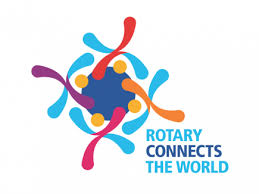 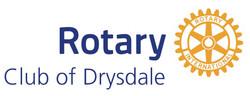 PO Box 123 Drysdale Vic 3222	District 9780   Club 18227    Inc: A0017079Hwww.drysdalerotary.org.auRotary Club of Drysdale Bulletin   BRUCE BANTERMeeting held at various abodes around the Bellarine joined by the magic of ZOOM on Monday 27 April 2020 – week 6 of our isolationApologies:  Colin Bartlett, Janet Smith, Geoff RossPresident ReportSpecial Meeting Rotary Constitution New RI constitution adopted by the Club during special meetingIgknite BeaniesCatherine reported that a bundle of beanies has been sent to Ballarat raising funds for Australian Rotary Health ResearchAdrian Mannix AwardsThe Mannix community service award program is on again although the award ceremony will take on a different form this yearRC Queenscliffe - Annual writing competitionJune has taken the reigns of the Queenscliffe writing competition ably supported by Glynis, Leila and Catherine.  This year we had creative writing and essay categories open to year 5 and 6 students in local schools. It was easy to run with advertisements going to school principals for inclusion in their newsletters, entries received by email and judged by an ex English teacher. We gave out prizes of $100 and $50 for each category and presented winners with their prizes at school assemblies. Board meeting held on 28 AprilProgram - Lucy Alexander on ChernobylWe have the pleasure of a guest speaker at a Club meeting for the first time in several weeks and what a highlight Lucy proved to be.Chernobyl the site of one of the worlds worst nuclear disasters is not high on the list of tourist destinations for most of us but Lucy had a deep interest in Chernobyl after hearing about the incidentit as a child.On 26 April 1986, Reactor 4 of the Chernobyl nuclear facility melted down causing uncontrolled radiation to be expelled into the atmosphere and surrounding countryside.Full control was not restored until October 1986 when a sarcophagus was completed entombing the radioactive material.  A new cover was completed in 2017.Tour groups are now permitted into the 30 mile exclusion zone around Chernobyl and lucy’s dream came to fruition when she signed on to one of the tours.  All visitors are equipped with radiation monitors for safety reasons and access and photography are strictly controlled by the State.While still a contaminated site, wildlife has to some extent returned to the area due to the minimal level of human activity.The ruins and working village provide a fascinating insight into how life was prior to the disaster and now a reminder of the consequences of when nuclear power gets out of control.Thanks to lucy for bringing back one of the highlights of our club meetings – guest speakers!!Powerball Confectionary Challenge – Suspension week 1 - No 7 - Graeme Wise, Week 2 No 20 – Jan Ward, week 3 No 18 – Bruce Van Every, Week 4 No 11 – Joint winners – Caroline and Rae, week 5 No 18 – Bruce Van Every, Week 6 – No 2 – Andrew Jeffrey, Week 7 - ??????(Prize allocation suspended though unfortunately)Foundation Flutter – tbaHeads and Tails won by CatherineUpcoming meetings May 4	ZOOM meeting May 11	ZOOM meetingMay 18	ZOOM meetingPresident:	Bruce Van Every			Secretary:  Caroline RickardMob:		0409 149 025				Mob:  0408 989 221Email:   	Vanevery4@telstra.com		Email:  caroliner.drysdale@ijh.com.auDuty Roster Not required for a little whileCommunity News and Important Dates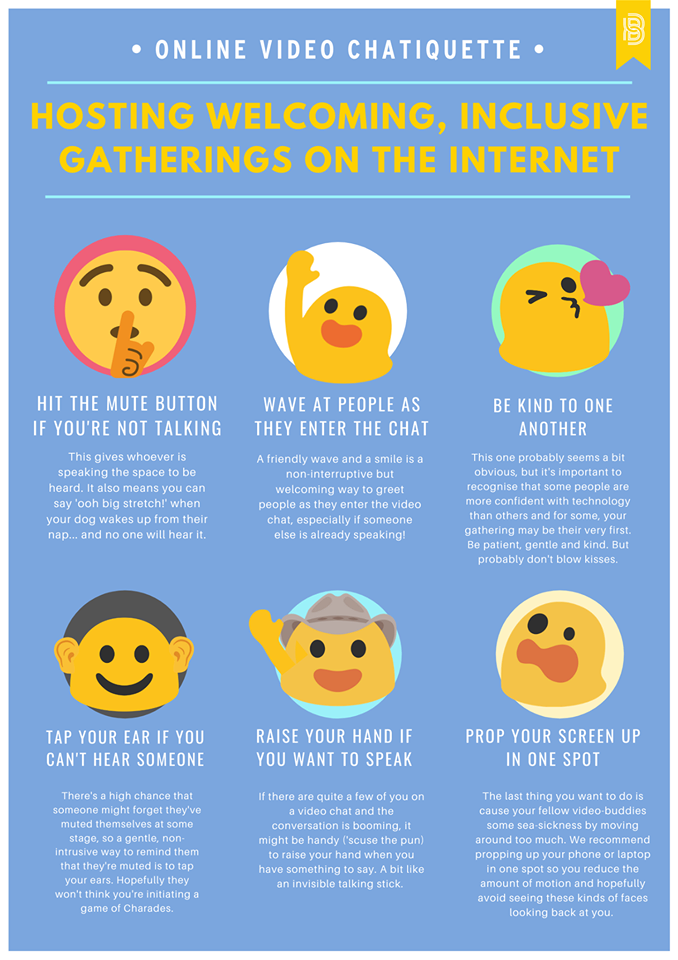 Guest Speaker LiaisonWELCOME  H/TailsAttendanceRoom set up/pack upSergeant